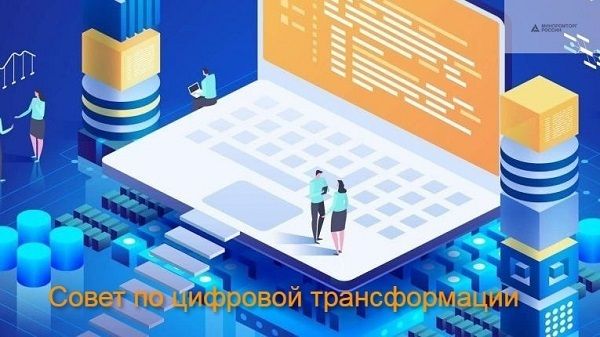 Консультационный совет по цифровой трансформации торговлиДепартамент развития внутренней торговли Минпромторга России уведомляет о продолжающейся работе Консультационного совета по цифровой трансформации торговли. Совет активно функционирует с марта 2020 г. и направлен на оказание помощи торговому бизнесу, столкнувшимся с кризисными проявлениями в связи с распространением новой коронавирусной инфекции (COVID-19).Ключевым функционалом Совета является:организация цифровой инфраструктуры в регионе;проведение цифровой трансформации бизнес-процессов организации;помощь в переводе бизнеса в онлайн среду;налаживание D2C канала продаж (от производителя напрямую потребителю);улучшение работы действующих каналов продаж; подбор и обучение специалистов; автоматизация бизнес-процессов организации;помощь в расширении границ сбыта товаров (включая зарубежные рынки).Механизм предоставления Советом помощи:1. Оставляете заявку на сайте https://upgrade.ecomrussia.ru/   или направляете в свободной форме на почту   upgrade@s-d-l.ru;2. Проводится предварительное интервью и формирование анкеты;3. Заполняете опросник;4. Проводится мастермайнд (несколько экспертов Совета + Ваша команда);5. Получаете рекомендации и видеозапись мастермайнда;6. Формируется рабочая группа по внедрению и адаптации принятых решений.Дополнительная информация о работе Совета размещена на сайте Минпромторга России по ссылке: https://minpromtorg.gov.ru/press-centre/news/#!prodolzhayutsya_konsultacii_biznesa_ро_cifrovoy_transformacii_torgovli.